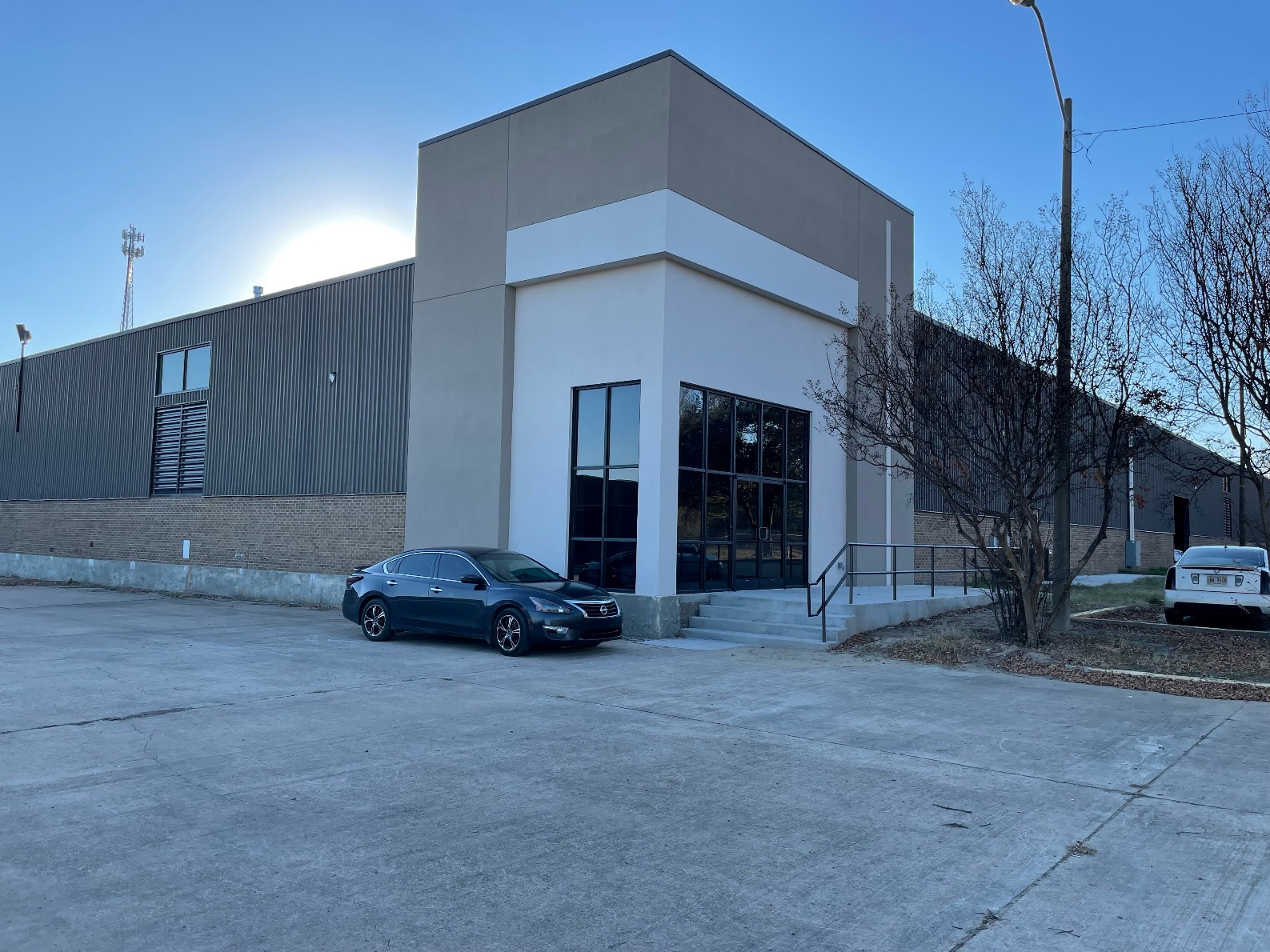 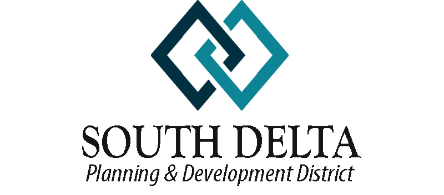 COMPREHENSIVE ECONOMICDEVELOPMENT STRATEGY UPDATEFOR THESOUTH DELTA PLANNING AND DEVELOPMENT DISTRICT, INC.COUNTIES		BOLIVAR						SHARKEY		HUMPHREYS					SUNFLOWER		ISSAQUENA						WASHINGTONDecember 1, 2021PREPARED BYSouth Delta Planning and Development District, Inc.1427 South Main Street, Suite 147, Greenville, MS 38702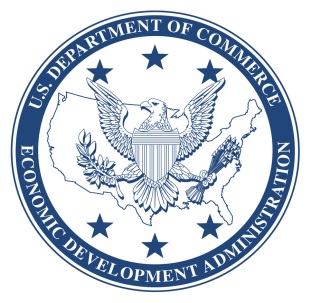 The preparation of this report was made possible by a grant from the U. S. Department ofCommerce, Economic Development Administration.Update	The general demographic estimates of the region have not yet been thoroughly updated through the data collection and dissemination process of the 2020 decennial census.  At this point, only the redistricting population numbers are available. Therefore, this update, will provide minimal demographic information and will mainly focus on changes in economic development activities, strategic projects, programs, activities, and the overall economy in times of a continuing pandemic.	This year has been very much like 2020 with regard to the economy, tumultuous at best. The changes in administration along with the ongoing COVID-19 Pandemic and all of the uncertainty arising from the different variants, continues to wreak havoc on the local, state, regional, national, and global economy.  In addition to COVID-19, Mother Nature continues to brutalize some portions of the South Delta area.  Flooding occurred once again in the south delta. Although, the flooding was not as widespread as in the previous two years, it appears that this annual occurrence will not be alleviated in the foreseeable future due to the actions of the Environmental Protection Agency.   The actions of the EPA will not only continue to adversely impact the agricultural economy of the lower half of the South Delta District, it will also continue to drive population away from this same area.  As noted in the following chart the trend of declining population has become critical in the South Delta District, especially in the 3 southern counties most regularly impacted by flooding.  The 2019 - 2021 flooding severely impacted all types of infrastructure in the District. In areas along the river that suffer with high water, sand boils and ground water seepage, underground infrastructure was severely impacted.  Most notably, the City of Greenville’s waste water treatment plant was rendered inoperable causing environmental issues that were addressed as an emergency.  Unfortunately, Greenville’s waste water treatment plant was just the tip of the iceberg, the flood had a major impact on many areas of the overall waste water transportation system.  Addressing these issues based on their relationship to industry in the area was of particular urgency and an application for EDA’s FY 2019 Disaster Supplemental was submitted in early 2020.  Fortunately, the City of Greenville was successful and was awarded EDA funding to address the waste water system in some of the most critical industrial areas of the City.  Additionally, the District has assisted both the City of Greenville and Washington County in efforts to obtain Community Development Block Grant funding to address infrastructure issues in residential areas.  All of the proposed system rehabilitation is being designed to increase the City’s resilience when flood conditions come around again.  Obviously, the annual flooding issues combined with the economic hardships of the COVID-19 pandemic have been devastating to the overall economy of the region.    The main sources of employment and income in Humphreys, Issaquena and Sharkey counties is agriculture and agricultural support businesses.  A large portion of the workforce in these counties found themselves without employment when the flooding persisted for months in 2019 and repeated in 2020 and 2021.  A number of avenues were being investigated in an effort to move some of the displaced workers into employment that was not totally dependent on agriculture only to be faced with an overflow of labor displaced by the pandemic.Sadly, the assumption that the flooding of 2019 and the early stages of the COVID-19 pandemic in 2020 would be the worst things to occur has proved incorrect.  Early in 2020 the COVID-19 pandemic became the next big economic pitfall for not just the region but the globe.  The almost complete shutdown of the economy locally and globally in March of 2020 took a toll on people and businesses everywhere.  Both large and small businesses were adversely impacted by shutdowns of varying length and severity.  Manufacturing entities, even those considered essential, were struggling to obtain raw materials and keep a full workforce.  Small businesses such as restaurants, “mom and pop” retail, and service businesses were struggling more than the larger businesses.  At the time of the March 2020 shutdown it seemed as if the negative impacts would not last too far into 2021.  Once again assumptions based on the information available were incorrect.  Shut downs and COVID protocols have lasted much longer than anticipated throughout the Country. Even though some states, Mississippi included, have ended the government mandated shut downs, a number of local governments and private businesses have chosen to continue the safety protocols.  “Normal” and “business as usual” are concepts that seem to be a moving target making it that much more difficult to stabilize and grow the economy.In an effort to continue to assist our local citizenry and business community, South Delta has chosen to participate in as many programs directed toward COVID-19 pandemic relief and recovery as possible, specifically the Coronavirus Aid, Relief, and Economic Security Act (CARES Act).  The District has also encouraged, supported and assisted our member governments in the pursuit of funding through the other Coronavirus relief opportunities that have become available through the course of this year, including, but not limited to, the American Rescue Plan Act of 2021 (ARPA), the Build Back Better Initiative and the more recent bipartisan infrastructure law.  Included in these efforts were opportunities offered by the State of Mississippi from its allocation of CARES funds, as well as, direct program funding from the Economic Development Administration.  Other funding agencies that did not have additional funding to offer used Coronavirus Response as a priority factor in determining grant awards for their regular competitive programs.The District was fortunate enough to receive additional Partnership Planning dollars, for a two-year period, to provide the following to member governments:Short-term and long-term economic planning and coordination to update a disaster recovery and resiliency economic development plan.Technical Assistance and capacity building for member organizations, local businesses, and other local stakeholders impacted by coronavirus.The District was also fortunate enough to receive funding to establish a new EDA Revolving Loan Fund for the purpose of assisting businesses that needed financial assistance to survive the COVID-19 pandemic.  As soon as these two programs were funded the District went to work implementing the Scope of Work for each.  The Revolving Loan Fund provided working capital loans of $75,000 or less to approximately 29 approved borrowers.  These working capital loans have helped these small businesses, spread throughout the region, stay afloat and remain viable, keeping their employees from the ranks of the unemployed. The additional Partnership Planning dollars continue to allow the Community Development staff of South Delta to provide more technical assistance, funding research, grant writing, administration and planning for improved recovery and resilience to our member governments.  During 2021, the Community Development staff has assisted with the preparation of 2 Delta Regional Authority applications and 5 Community Development Block Grant applications.  Four of the Community Development Block Grant Applications are pending approval from the Mississippi Development Authority. All of these projects are consistent with the current Comprehensive Economic Development Strategy (CEDS) or are included in this update and will be included in the next CEDS rewrite.The District is currently aiding a number of member governments that have received ARPA allocations.  The District has signed agreements to either develop a grant program for counties to properly grant funds to water or utility districts or guide the process of obtaining lost revenue funds and expending the ARPA funds on eligible activities.There are a number of projects that are still in the development phase that, even though they will not necessarily take advantage of any of the Coronavirus relief funding, will have a very positive impact on the recovery and resilience of the local economy when they come to fruition.  Included in this is the regional project to renovate the hangars located at the Greenville Mid-Delta Airport. The intent of this project is to bring the existing hangars up to an acceptable standard for use by a maintenance, repair and overhaul company.STRATEGIC PROJECTS, PROGRAMS AND ACTIVITIESThe following is a list of potential, ongoing and recently completed projects. These projects are based on the overall goals and objectives set forth in the Comprehensive Economic Development Strategy or they are included as a result of the economic issues brought on by the COVID-19 pandemic. The list includes very specific projects of a regional nature as well as rather broad projects based on the desires of individual communities. Some of the activities listed are in the beginning stages of implementation while others are still in the very early planning and development stage. Regardless of their status or range of benefit, all of these projects are important in one way or another to the South Delta Planning and Development District and its citizens. Funding for these projects could come from any number of sources including Federal, state and local funds. Private sector investment will be essential for the success of some of these larger projects. Federal sources may include but, are not limited to, Delta Regional Authority, Economic Development Administration, USDA Rural Development, HUD, Federal Highway Administration and the Environmental Protection Agency. State funds may come from the Mississippi Development Authority, Mississippi Emergency Management Agency, MS Department of Health, MS Department of Environmental Quality and the MS Department of Transportation.ACTION PLANAs indicators change, the CEDS will need to be flexible and adjustable.  Elimination of some problems will allow other problems to move up the priority list.  As goals are reached, new goals must be established.  Although goals are accomplished, the aim of this plan will not be reached until “the bottom is at the top”.  Success will be measured in “degrees of accomplishment, not by the elimination of goals”.It is a basic axiom in sociology that one’s interests determine one’s ideologies.  The Delta is no exception.   Economic and social interests play a large part in perceptions of economic development, with each group proposing models that are supportive of its own perceived interests.Despite these differences, there are also commonalities.  All groups list economic development as a major priority, feel that interracial communication is important in achieving this goal, and that this communication has improved.  A number of models of development are needed for a region like the Delta.  However, the actualization of any type of development needs planning and communication to enhance the process.  A commitment to economic development and recognition of the need for interracial communication exists among all leadership groups.  These commonalities represent the hope of the future for this region.Strategic Project, Program or ActivityStrategic Project, Program or ActivityResponsiblePartnersResponsiblePartnersPotentialFundingPotentialFundingJob Creation EstimateRegionalRegionalFundedFundedGreenville Highway 82 By-passGreenville Highway 82 By-passMDOTMDOTMDOT,USDOTMDOT,USDOTVitalVitalDesign of I-69 ConnectorsDesign of I-69 ConnectorsBolivar CountyWashington Co.Bolivar CountyWashington Co.FederalStateLocalFederalStateLocal100+VitalVitalRebuild Railroad connecting Bolivar Co. to Washington Co.Rebuild Railroad connecting Bolivar Co. to Washington Co.Bolivar CountyWashington Co.Bolivar CountyWashington Co.FederalStateFederalState50+Reopen rail service to the east side of the StateReopen rail service to the east side of the StateFederal StatePrivateFederal StatePrivateVitalVitalRepurpose Greenville Airbase Facilities Repurpose Greenville Airbase Facilities GreenvilleGreenvillePrivateFederalStatePrivateFederalState250OngoingOngoingBrownfields Assessments and Clean-up as NeededBrownfields Assessments and Clean-up as NeededSDPDDSDPDDFederalStatePrivateLocalFederalStatePrivateLocalEstablishment of Revolving Loan Fund for Historic and/or Brownfield PropertiesEstablishment of Revolving Loan Fund for Historic and/or Brownfield PropertiesSDPDD AreaSDPDD AreaFederalStateLocalFederalStateLocalConstruction of I-69 CorridorConstruction of I-69 CorridorFederal HighwayFederal HighwayFederalFederal100-500OngoingOngoingCompletion of Mississippi Blues TrailCompletion of Mississippi Blues TrailMS Blues CommissionMS Blues CommissionStateStateDevelop-mentDevelop-mentExpand Law Enforcement Training Facility MS Delta Community CollegeExpand Law Enforcement Training Facility MS Delta Community CollegeMS Delta Community CollegeMS Delta Community CollegeFederalStateFederalState60 – 90/yr.Open development ready land at the Port of GreenvilleOpen development ready land at the Port of GreenvilleGreenvilleWashington Co.Port CommissionGreenvilleWashington Co.Port CommissionStateFederalStateFederal25-100Create alternate public port terminal at the Port of GreenvilleCreate alternate public port terminal at the Port of GreenvilleGreenville Washington County Port Greenville Washington County Port FederalFederalDisaster ReliefOpen development ready land at the Port of RosedaleOpen development ready land at the Port of RosedaleBolivar CountyPort CommissionBolivar CountyPort CommissionStateFederalStateFederalBolivar CountyBolivar CountyRecreational Improvements All County ParksRecreational Improvements All County ParksBolivar CountyBolivar CountyStateStateOwner Occupied Housing RehabilitationOwner Occupied Housing RehabilitationBolivar CountyBolivar CountyStateStateBenoitBenoitSanitary Sewer System ImprovementsSanitary Sewer System ImprovementsBenoitBenoitStateLocalStateLocalConstruction of Town Maintenance FacilityConstruction of Town Maintenance FacilityBenoitBenoitLocalLocalBeulahBeulahConstruction of new Town Hall/Fire Station - CompletedConstruction of new Town Hall/Fire Station - CompletedBeulahBeulahLocalStateLocalStateWater System Improvements – CompletedWater System Improvements – CompletedBeulahBeulahStateStateOwner Occupied Housing Rehabilitation - OngoingOwner Occupied Housing Rehabilitation - OngoingBeulahBeulahStateStateClevelandClevelandWater Well/Baxter Healthcare Expansion – FundedWater Well/Baxter Healthcare Expansion – FundedClevelandClevelandLocalStateFederalLocalStateFederalMerigoldMerigoldOwner Occupied Housing RehabilitationOwner Occupied Housing RehabilitationMerigoldMerigoldStateStateDowntown DevelopmentDowntown DevelopmentMerigoldMerigoldLocalStateLocalStateMound BayouMound BayouADA upgrades and repairs to City HallADA upgrades and repairs to City HallMound BayouMound BayouLocalStateLocalStateOwner Occupied Housing RehabilitationOwner Occupied Housing RehabilitationOwner Occupied Housing RehabilitationOwner Occupied Housing RehabilitationMound BayouStateStateDowntown DevelopmentDowntown DevelopmentDowntown DevelopmentDowntown DevelopmentMound BayouStateLocalStateLocalWater System ImprovementsWater System ImprovementsWater System ImprovementsWater System ImprovementsMound BayouStateLocalStateLocalBoyleOwner Occupied Housing Rehabilitation - OngoingOwner Occupied Housing Rehabilitation - OngoingOwner Occupied Housing Rehabilitation - OngoingOwner Occupied Housing Rehabilitation - OngoingBoyleStateStatePaceWater & Sewer System ImprovementsWater & Sewer System ImprovementsWater & Sewer System ImprovementsWater & Sewer System ImprovementsPaceStateStateRenovate vacant school building for multi-purpose useRenovate vacant school building for multi-purpose useRenovate vacant school building for multi-purpose useRenovate vacant school building for multi-purpose usePaceBolivar CountyStateLocalStateLocalRenovaConstruction of Public Park & PlaygroundConstruction of Public Park & PlaygroundConstruction of Public Park & PlaygroundConstruction of Public Park & PlaygroundRenovaStateLocalStateLocalRosedaleOwner Occupied Housing Rehabilitation - OngoingOwner Occupied Housing Rehabilitation - OngoingOwner Occupied Housing Rehabilitation - OngoingOwner Occupied Housing Rehabilitation - OngoingRosedaleStateStateFundedSewer System Improvements Sewer System Improvements Sewer System Improvements Sewer System Improvements RosedaleStateStateWater System ImprovementsWater System ImprovementsWater System ImprovementsWater System ImprovementsRosedaleStateStateDrainage System ImprovementsDrainage System ImprovementsDrainage System ImprovementsDrainage System ImprovementsRosedaleStateStateConstruction of a Community Facility BuildingConstruction of a Community Facility BuildingConstruction of a Community Facility BuildingConstruction of a Community Facility BuildingRosedaleStateLocalStateLocalRehabilitation of Public ParksRehabilitation of Public ParksRehabilitation of Public ParksRehabilitation of Public ParksRosedaleStateLocalStateLocalShawWastewater Treatment Facility ImprovementsWastewater Treatment Facility ImprovementsWastewater Treatment Facility ImprovementsWastewater Treatment Facility ImprovementsShawStateFederalStateFederalAfrican American History RecordingCompletedAfrican American History RecordingCompletedAfrican American History RecordingCompletedAfrican American History RecordingCompletedShawFederalFederalDowntown Improvements (Sidewalks and Lighting)Downtown Improvements (Sidewalks and Lighting)Downtown Improvements (Sidewalks and Lighting)Downtown Improvements (Sidewalks and Lighting)ShawStateLocalStateLocalShelbyIndustrial Facility RenovationsIndustrial Facility RenovationsIndustrial Facility RenovationsIndustrial Facility RenovationsShelbyBolivar CountyStateFederalStateFederalCompletedWater System Improvements Water System Improvements Water System Improvements Water System Improvements ShelbyFederalStateFederalStateDowntown Improvements (Sidewalks and Lighting)Downtown Improvements (Sidewalks and Lighting)Downtown Improvements (Sidewalks and Lighting)Downtown Improvements (Sidewalks and Lighting)ShelbyStateLocalStateLocalWinstonvilleSanitary Sewer System ImprovementsSanitary Sewer System ImprovementsSanitary Sewer System ImprovementsSanitary Sewer System ImprovementsWinstonvilleStateFederalStateFederalConstruction of a Multi-purpose BuildingConstruction of a Multi-purpose BuildingConstruction of a Multi-purpose BuildingConstruction of a Multi-purpose BuildingWinstonvilleStateLocalStateLocalHumphreys Co.Construction of Health and Human Services Complex - CompletedConstruction of Health and Human Services Complex - CompletedConstruction of Health and Human Services Complex - CompletedConstruction of Health and Human Services Complex - CompletedHumphreys CountyStateFederalLocalStateFederalLocal10-25Basketball Court Construction/Park RenovationsBasketball Court Construction/Park RenovationsBasketball Court Construction/Park RenovationsBasketball Court Construction/Park RenovationsHumphreysCountyStateLocalFederalStateLocalFederalOwner Occupied Housing Rehabilitation - OngoingOwner Occupied Housing Rehabilitation - OngoingOwner Occupied Housing Rehabilitation - OngoingOwner Occupied Housing Rehabilitation - OngoingHumphreysCountyStateStatePendingDrainage ImprovementsDrainage ImprovementsDrainage ImprovementsDrainage ImprovementsHumphreysCountyStateStateBelzoniImprove Public Tennis CourtsImprove Public Tennis CourtsImprove Public Tennis CourtsImprove Public Tennis CourtsBelzoniStateFederalLocalStateFederalLocalDrainage ImprovementsDrainage ImprovementsDrainage ImprovementsDrainage ImprovementsBelzoniState FederalLocalState FederalLocalWater/Sewer System ImprovementsWater/Sewer System ImprovementsWater/Sewer System ImprovementsWater/Sewer System ImprovementsBelzoniStateFederalStateFederalLouiseDowntown ImprovementsDowntown ImprovementsDowntown ImprovementsDowntown ImprovementsLouiseStateFederalStateFederalRenovate Town HallRenovate Town HallRenovate Town HallRenovate Town HallLouiseStateLocalStateLocalOwner Occupied Housing RehabilitationOwner Occupied Housing RehabilitationOwner Occupied Housing RehabilitationOwner Occupied Housing RehabilitationLouiseStateStateIssaquena CountyADA Compliance of CourthouseCompleteADA Compliance of CourthouseCompleteADA Compliance of CourthouseCompleteADA Compliance of CourthouseCompleteIssaquena CountyState FederalState FederalProvide Water to Unserved AreasProvide Water to Unserved AreasProvide Water to Unserved AreasProvide Water to Unserved AreasIssaquena CountyStateFederalStateFederalConstruct Additions to County CourthouseConstruct Additions to County CourthouseConstruct Additions to County CourthouseConstruct Additions to County CourthouseIssaquenaCountyStateLocalStateLocalConstruct Multi-Purpose FacilityConstruct Multi-Purpose FacilityConstruct Multi-Purpose FacilityConstruct Multi-Purpose FacilityIssaquena CountyStateLocalStateLocalMayersvilleOwner Occupied Housing RehabilitationOwner Occupied Housing RehabilitationOwner Occupied Housing RehabilitationOwner Occupied Housing RehabilitationMayersvilleStateStateCompletedCompletedSanitary Sewer System Improvements Sanitary Sewer System Improvements Sanitary Sewer System Improvements MayersvilleStateSharkey CountySharkey CountyConstruct Drainage ImprovementsConstruct Drainage ImprovementsConstruct Drainage ImprovementsSharkey CountyStateLocalIndustrial Facility ExpansionIndustrial Facility ExpansionIndustrial Facility ExpansionSharkey CountyFederalStateAnguillaAnguillaOwner Occupied Housing RehabilitationOwner Occupied Housing RehabilitationOwner Occupied Housing RehabilitationAnguillaStateConstruction of a Multi-Purpose FacilityConstruction of a Multi-Purpose FacilityConstruction of a Multi-Purpose FacilityAnguillaStateLocalExtend Water System to Unserved AreaExtend Water System to Unserved AreaExtend Water System to Unserved AreaAnguillaStateFederalRolling ForkRolling ForkWater System ImprovementsWater System ImprovementsWater System ImprovementsRolling ForkStateFederalSanitary Sewer System ImprovementsSanitary Sewer System ImprovementsSanitary Sewer System ImprovementsRolling ForkStateFederalPendingPendingDrainage Improvements Phase IIDrainage Improvements Phase IIDrainage Improvements Phase IIRolling ForkStateFederalRenovate Public Swimming PoolRenovate Public Swimming PoolRenovate Public Swimming PoolRolling ForkLocalFederalSunflower CountySunflower CountyIndustrial Building Renovation - OngoingIndustrial Building Renovation - OngoingIndustrial Building Renovation - OngoingSunflowerCountyLocalState20 Jobs20 JobsStreet and Drainage Improvements OngoingStreet and Drainage Improvements OngoingStreet and Drainage Improvements OngoingSunflower CountyLocalStateOwner Occupied Housing RehabilitationOwner Occupied Housing RehabilitationOwner Occupied Housing RehabilitationSunflower CountyStateAirport Access Road ImprovementsAirport Access Road ImprovementsAirport Access Road ImprovementsSunflower CountyStateFederalDrewDrewSewer System ImprovementsCompletedSewer System ImprovementsCompletedSewer System ImprovementsCompletedDrewStateOwner Occupied Housing RehabilitationOwner Occupied Housing RehabilitationOwner Occupied Housing RehabilitationDrewStateIndianolaIndianolaOwner Occupied Housing Rehabilitation - OngoingOwner Occupied Housing Rehabilitation - OngoingOwner Occupied Housing Rehabilitation - OngoingIndianolaStateConstruct Fire StationConstruct Fire StationConstruct Fire StationIndianolaState FederalRenovation of Neighborhood ParksRenovation of Neighborhood ParksRenovation of Neighborhood ParksIndianolaLocalSewer System ImprovementsCompleteSewer System ImprovementsCompleteSewer System ImprovementsCompleteIndianolaStateLocalInvernessInvernessPurchase Equipment for Fire Department CompletedPurchase Equipment for Fire Department CompletedPurchase Equipment for Fire Department CompletedInvernessStateConstruct Fire Station - CompletedConstruct Fire Station - CompletedConstruct Fire Station - CompletedInvernessFederalOwner Occupied Housing RehabilitationOwner Occupied Housing RehabilitationOwner Occupied Housing RehabilitationInvernessStateStreet ImprovementsStreet ImprovementsStreet ImprovementsInvernessStateLocalSewer System ImprovementsSewer System ImprovementsSewer System ImprovementsInvernessStateFederalMoorheadMoorheadPurchase Three Police CarsPurchase Three Police CarsPurchase Three Police CarsMoorheadFederalConstruct Wellness Facility –CompleteConstruct Wellness Facility –CompleteConstruct Wellness Facility –CompleteMoorheadState FederalLocalStreet and Drainage ImprovementsStreet and Drainage ImprovementsStreet and Drainage ImprovementsMoorheadStateFederalOwner Occupied Housing Rehabilitation - OngoingOwner Occupied Housing Rehabilitation - OngoingOwner Occupied Housing Rehabilitation - OngoingMoorheadStateSewer System ImprovementsCompletedSewer System ImprovementsCompletedSewer System ImprovementsCompletedMoorheadStateFederalConstruct Walking TrackPhase I CompleteConstruct Walking TrackPhase I CompleteConstruct Walking TrackPhase I CompleteMoorheadStateFederalLocalRulevilleRulevilleStreet ImprovementsStreet ImprovementsStreet ImprovementsRulevilleStateFederalOwner Occupied Housing RehabilitationOwner Occupied Housing RehabilitationOwner Occupied Housing RehabilitationRulevilleStateSewer System ImprovementsSewer System ImprovementsSewer System ImprovementsRulevilleStateLocalSunflowerSunflowerStreet ImprovementsStreet ImprovementsStreet ImprovementsSunflowerStateFederalConstruct Community Facility Building Construct Community Facility Building Construct Community Facility Building SunflowerStateFederalOwner Occupied Housing Rehabilitation - OngoingOwner Occupied Housing Rehabilitation - OngoingOwner Occupied Housing Rehabilitation - OngoingSunflowerStateSewer & Water System Improvements – CompletedSewer & Water System Improvements – CompletedSewer & Water System Improvements – CompletedSunflowerStateFederalLocalDowntown Improvements (Sidewalks and Lighting)Downtown Improvements (Sidewalks and Lighting)Downtown Improvements (Sidewalks and Lighting)Downtown Improvements (Sidewalks and Lighting)SunflowerStateLocalWashington Co.Washington Co.Washington Co.Renovate Buildings for Economic Development PurposesRenovate Buildings for Economic Development PurposesWashingtonCountyStateLocalFederalConstruct Multi-Family Housing CompleteConstruct Multi-Family Housing CompleteWashingtonCountyStateFederalConstruct Sheriff’s Department Training FacilityConstruct Sheriff’s Department Training FacilityWashington CountyFederal State ArcolaArcolaArcolaDowntown Improvements (Sidewalks and Lighting)Downtown Improvements (Sidewalks and Lighting)ArcolaStateLocalConstruct Indoor Recreation FacilityConstruct Indoor Recreation FacilityArcolaStateLocalWater System ImprovementsWater System ImprovementsArcolaStateFederalOwner Occupied Housing Rehabilitation - OngoingOwner Occupied Housing Rehabilitation - OngoingArcolaStateRenovate Public Bldg. For Community Resource CenterRenovate Public Bldg. For Community Resource CenterArcolaStateLocalGreenvilleGreenvilleGreenvilleRehabilitate Historic Area of DowntownRehabilitate Historic Area of DowntownGreenvilleStateLocalFederal25-10025-100Neighborhood Park ImprovementsNeighborhood Park ImprovementsGreenvilleStateLocalReconstruction of Major Traffic ArteriesReconstruction of Major Traffic ArteriesGreenvilleStateConstruction of new Federal Courthouse Building – Rebid RequiredConstruction of new Federal Courthouse Building – Rebid RequiredGreenvilleFederalSanitary Sewer System Improvements - OngoingSanitary Sewer System Improvements - OngoingGreenvilleFederalStateLocalDisaster ReliefDisaster ReliefMove Downtown Greenspace from Steinmart Square Move Downtown Greenspace from Steinmart Square GreenvilleLocalHollandaleHollandaleHollandalePurchase Equipment for Fire DepartmentPurchase Equipment for Fire DepartmentHollandaleStateFederalStreet ImprovementsStreet ImprovementsHollandaleFederalStateWater System ImprovementsCompleteWater System ImprovementsCompleteHollandaleFederalSewer System ImprovementsCompleteSewer System ImprovementsCompleteHollandaleFederalStateLelandLelandLelandOwner Occupied Housing Rehabilitation - OngoingOwner Occupied Housing Rehabilitation - OngoingLelandStateWater System ImprovementsCompleteWater System ImprovementsCompleteLelandLocalFederalDesign of I-69 ConnectorsDesign of I-69 ConnectorsConstruction costsunknown – location to be establishedConstruction costsunknown – location to be establishedStrategic Finding- Transportation Improvement for Easier AccessFeasibility Study and Environmental Study PhaseFeasibility Study and Environmental Study PhaseThe City of Greenville has commissioned studies for the purpose of reviewing alternate routes to I-69. Upon finalization of route selection, South Delta will assist in obtaining funding for the construction of the connector.The City of Greenville has commissioned studies for the purpose of reviewing alternate routes to I-69. Upon finalization of route selection, South Delta will assist in obtaining funding for the construction of the connector.The City of Greenville has commissioned studies for the purpose of reviewing alternate routes to I-69. Upon finalization of route selection, South Delta will assist in obtaining funding for the construction of the connector.The City of Greenville has commissioned studies for the purpose of reviewing alternate routes to I-69. Upon finalization of route selection, South Delta will assist in obtaining funding for the construction of the connector.The City of Greenville has commissioned studies for the purpose of reviewing alternate routes to I-69. Upon finalization of route selection, South Delta will assist in obtaining funding for the construction of the connector.The City of Greenville has commissioned studies for the purpose of reviewing alternate routes to I-69. Upon finalization of route selection, South Delta will assist in obtaining funding for the construction of the connector.The City of Greenville has commissioned studies for the purpose of reviewing alternate routes to I-69. Upon finalization of route selection, South Delta will assist in obtaining funding for the construction of the connector.Rebuild Rail from Bolivar Co. To Washington CountyRebuild Rail from Bolivar Co. To Washington County$25,000,000 - $35,000,000$25,000,000 - $35,000,000Strategic Finding-Transportation Improvement for Easier AccessSeeking Funding – CRISI Application SubmittedSeeking Funding – CRISI Application SubmittedBolivar County and the Port Commission, owners of the railroad, are working with a short-line rail operator to implement a plan to rehabilitate the rail and reestablish service.  South Delta has made initial contact with potential funding sources.Bolivar County and the Port Commission, owners of the railroad, are working with a short-line rail operator to implement a plan to rehabilitate the rail and reestablish service.  South Delta has made initial contact with potential funding sources.Bolivar County and the Port Commission, owners of the railroad, are working with a short-line rail operator to implement a plan to rehabilitate the rail and reestablish service.  South Delta has made initial contact with potential funding sources.Bolivar County and the Port Commission, owners of the railroad, are working with a short-line rail operator to implement a plan to rehabilitate the rail and reestablish service.  South Delta has made initial contact with potential funding sources.Bolivar County and the Port Commission, owners of the railroad, are working with a short-line rail operator to implement a plan to rehabilitate the rail and reestablish service.  South Delta has made initial contact with potential funding sources.Bolivar County and the Port Commission, owners of the railroad, are working with a short-line rail operator to implement a plan to rehabilitate the rail and reestablish service.  South Delta has made initial contact with potential funding sources.Bolivar County and the Port Commission, owners of the railroad, are working with a short-line rail operator to implement a plan to rehabilitate the rail and reestablish service.  South Delta has made initial contact with potential funding sources.Establish RLF COVID-19 relief, response, and recoveryEstablish RLF COVID-19 relief, response, and recovery$2,000,000$2,000,000Strategic Finding-Enhanced Quality of Place, Employment OpportunityFunded – Initial Loan Out CompleteFunded – Initial Loan Out CompleteSouth Delta obtained funding from EDA through the CARES Act of 2020.South Delta obtained funding from EDA through the CARES Act of 2020.South Delta obtained funding from EDA through the CARES Act of 2020.South Delta obtained funding from EDA through the CARES Act of 2020.South Delta obtained funding from EDA through the CARES Act of 2020.South Delta obtained funding from EDA through the CARES Act of 2020.South Delta obtained funding from EDA through the CARES Act of 2020.Repair of Greenville’s Sewer SystemRepair of Greenville’s Sewer System$17,000,000$17,000,000Strategic Finding-InfrastructureFunded – Ongoing Funded – Ongoing Delta StrongNon-ConstructionNon-ConstructionStrategic Finding- ED Rebranding and MarketingStrategic Finding- ED Rebranding and MarketingStrategic Finding- ED Rebranding and MarketingOngoingRegional eighteen-county effort.Regional eighteen-county effort.Regional eighteen-county effort.Regional eighteen-county effort.Regional eighteen-county effort.Regional eighteen-county effort.Regional eighteen-county effort.Port Expansions – Greenville & RosedaleUnknown at this time.Unknown at this time.Strategic Finding-Transportation/Industrial Strategic Finding-Transportation/Industrial Strategic Finding-Transportation/Industrial South Delta has previously submitted applications for funding the Greenville Port Expansion. Port at Rosedale is still in the planning stages.South Delta has previously submitted applications for funding the Greenville Port Expansion. Port at Rosedale is still in the planning stages.South Delta has previously submitted applications for funding the Greenville Port Expansion. Port at Rosedale is still in the planning stages.South Delta has previously submitted applications for funding the Greenville Port Expansion. Port at Rosedale is still in the planning stages.South Delta has previously submitted applications for funding the Greenville Port Expansion. Port at Rosedale is still in the planning stages.South Delta has previously submitted applications for funding the Greenville Port Expansion. Port at Rosedale is still in the planning stages.South Delta has previously submitted applications for funding the Greenville Port Expansion. Port at Rosedale is still in the planning stages.Rehabilitation of Existing Hangars – Greenville/Mid-Delta Regional Airport – Hangar 450$28,000,000 Total Depot Level$15,000,000 $28,000,000 Total Depot Level$15,000,000 Strategic Finding-InfrastructureStrategic Finding-InfrastructureStrategic Finding-InfrastructureLocal Funding Pending – Lease Under NegotiationSouth Delta is working with local officials and EDA to fund Hangars 448, 449, and 173. Hangar 450 will create approximately 200 jobs.  Attaining Depot Level status will increase job creation to 650.South Delta is working with local officials and EDA to fund Hangars 448, 449, and 173. Hangar 450 will create approximately 200 jobs.  Attaining Depot Level status will increase job creation to 650.South Delta is working with local officials and EDA to fund Hangars 448, 449, and 173. Hangar 450 will create approximately 200 jobs.  Attaining Depot Level status will increase job creation to 650.South Delta is working with local officials and EDA to fund Hangars 448, 449, and 173. Hangar 450 will create approximately 200 jobs.  Attaining Depot Level status will increase job creation to 650.South Delta is working with local officials and EDA to fund Hangars 448, 449, and 173. Hangar 450 will create approximately 200 jobs.  Attaining Depot Level status will increase job creation to 650.South Delta is working with local officials and EDA to fund Hangars 448, 449, and 173. Hangar 450 will create approximately 200 jobs.  Attaining Depot Level status will increase job creation to 650.South Delta is working with local officials and EDA to fund Hangars 448, 449, and 173. Hangar 450 will create approximately 200 jobs.  Attaining Depot Level status will increase job creation to 650.Complete Street – City of Greenville in support of new Federal Courthouse Project$5,000,000 - $10,000,000$5,000,000 - $10,000,000Strategic Finding: Quality of Place ImprovementsStrategic Finding: Quality of Place ImprovementsStrategic Finding: Quality of Place Improvements